KLAUZULA INFORMACYJNA Zgodnie z art. 13 ust. 1 i 2 rozporządzenia Parlamentu Europejskiego i Rady (UE) 2016/679 z dnia 27 kwietnia 2016 r. w sprawie ochrony osób fizycznych w związku z przetwarzaniem danych osobowych i w sprawie swobodnego przepływu takich danych oraz uchylenia dyrektywy 95/46/WE (Dz.U.UE.L.2016.119.1) uprzejmie informuję, że: Administratorem danych osobowych jest Wojewoda Mazowiecki z siedzibą przy pl. Bankowym 3/5 w Warszawie. Można się z nim kontaktować w następujący sposób: listownie na adres: pl. Bankowy 3/5, 00-950 Warszawa, poprzez elektroniczną skrzynkę podawczą :/t6j4ljd68r/skrytka, poprzez e-mail: info@mazowieckie.pl, telefonicznie: 22 695-69-95. 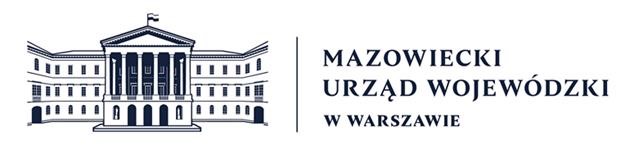 Administrator wyznaczył Inspektora Ochrony Danych. Kontakt: iod@mazowieckie.pl  lub listownie: Mazowiecki Urząd Wojewódzki w Warszawie, pl. Bankowy 3/5, 00-950 Warszawa. Przetwarzamy Państwa dane osobowe wyłącznie w celu wykonania zadań Administratora, które wynikają z przepisów prawa oraz zadań realizowanych w interesie publicznym. Odbiorcami Państwa danych mogą być tylko instytucje uprawnione na podstawie przepisów prawa lub podmioty, którym Administrator powierzył przetwarzanie danych na podstawie zawartej umowy. Przysługują Pani/Panu następujące uprawnienia: prawo dostępu do swoich danych oraz uzyskania ich kopii; prawo do sprostowania ( poprawiania) swoich danych; prawo do usunięcia danych (jeżeli dane były pozyskane na podstawie wyrażenia zgody); prawo do przenoszenia danych; prawo do ograniczenia przetwarzania danych, przy czym odrębne przepisy mogą wyłączyć możliwość skorzystania z tego prawa.  Aby skorzystać z powyższych praw należy skontaktować się z nami lub naszym inspektorem ochrony danych. prawo do wniesienia skargi do Prezesa Urzędu Ochrony Danych Osobowych ( ul. Stawki 2, 00-193 Warszawa), jeśli uznacie Państwo, że przetwarzamy państwa dane niezgodnie z prawem. Dane osobowe przechowujemy przez okres niezbędny do wykonania zadań Administratora oraz realizacji obowiązku archiwizacyjnego, które wynikają z przepisów prawa. Nie przetwarzamy Pani/Pana danych w sposób zautomatyzowany, w tym w formie profilowania. Nie przekazujemy Pani/Pana danych do państw trzecich lub organizacji międzynarodowych Podanie danych jest dobrowolne, ale niezbędne do prowadzenia sprawy w Mazowieckim Urzędzie Wojewódzkim w Warszawie. 